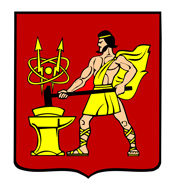 АДМИНИСТРАЦИЯ  ГОРОДСКОГО ОКРУГА ЭЛЕКТРОСТАЛЬМОСКОВСКОЙ   ОБЛАСТИПОСТАНОВЛЕНИЕ  ___01.03.2023__ № ___237/3________Об участии городского округа Электросталь Московской области во Всероссийском конкурсе лучших проектов создания комфортной городской среды В целях участия городского округа Электросталь Московской области во Всероссийском конкурсе лучших проектов создания комфортной городской среды в соответствии с постановлением Правительства РФ от 07.03.2018 №237  (ред. от 02.12.2022) "Об утверждении Правил предоставления средств государственной поддержки из федерального бюджета бюджетам субъектов Российской Федерации для поощрения муниципальных образований - победителей Всероссийского конкурса лучших проектов создания комфортной городской среды, в том числе источником финансового обеспечения которых являются бюджетные ассигнования резервного фонда Правительства Российской Федерации"  (далее – ПП РФ №237), руководствуясь Федеральным законом от 06.10.2003 № 131-ФЗ «Об общих принципах организации местного самоуправления в Российской Федерации», Администрация городского округа Электросталь Московской области                      П О С Т А Н О В Л Я Е Т:Принять участие во Всероссийском конкурсе лучших проектов создания комфортной городской среды (далее – Всероссийский конкурс).Утвердить для участия во Всероссийском конкурсе территорию «Центральная часть города в районе ЛДС «Кристалл» по адресу: площадь им. В.И. Ленина» в соответствии с протоколом заседания общественной муниципальной комиссии по обеспечению муниципальной программы формирования современной городской среды на территории городского округа Электросталь Московской области от 25.01.2022 №1-1/22.3. Утвердить перечень мероприятий и функций общественной территории для участия во Всероссийском конкурсе в соответствии с протоколом заседания общественной муниципальной комиссии по обеспечению муниципальной программы формирования современной городской среды на территории городского округа Электросталь Московской области от 31.01.2022 №1-2/22:- организация благоустройства мемориальной зоны, - организация парковочных зон,- организация освещения и систем видеонаблюдения,- реконструкция покрытий пешеходных зон,- организация площади для массовых мероприятий.4. Обеспечить информационное сопровождение подготовки конкурсных заявок для участия во Всероссийском конкурсе и опубликование необходимых материалов в СМИ в соответствии с требованиями, установленными ПП РФ № 237.5. Опубликовать настоящее постановление на официальном сайте городского округа Электросталь Московской области в информационно-телекоммуникационной сети «Интернет» по адресу: www.electrostal.ru. 6. Настоящее постановление вступает в силу с момента его подписания.7. Контроль за исполнением настоящего постановления возложить на заместителя Главы Администрации городского округа Электросталь Московской области Денисова В.А.Глава городского округа                                                                                              И.Ю. Волкова